Nombre de alumno/a:_____________________________________________________________________________________________________________RÚBRICA SOBRE EL MUNDO Y LOS CONTINENTES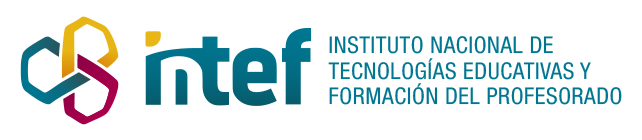 ASPECTOS1234COMPETENCIA LINGÜÍSTICA:Capacidad de acceder e interpretar los textos  del recurso y la información que incluyen.El alumnado interpreta con dificultad los textos presentados en el recurso. Por ello realiza las actividades con muchos errores.El alumnado interpreta con algunos errores, poco importantes, los textos  presentados en el recurso. Realiza las actividades con algunos errores.El alumnado interpreta, con bastante precisión la información de los textos empleados . Por ello realiza las actividades con pocos errores.El alumnado interpreta, con precisión y autonomía,  la información de los textos presentados, realizando las actividades  sin ningún error.CONTENIDOSNivel de conocimiento de continentes, océanos , posición en el planeta e información básica sobre los mismos.Apenas  conoce los nombres de continentes y océanos, información sobre ellos . Realiza pocas o ninguna actividades o tienen muchos errores.Conoce nombres de algunos continentes y océanos e informaciones básicas sobre ellos. Realiza algunas actividades con errores.Conoce todos los nombres de continentes y océanos, bastante información sobre ellos y realiza casi  todas las actividades sin apenas errores.Maneja con soltura toda la información presentada en el recurso y realiza todas las actividades sin dificultad ni errores.COMPETENCIA MATEMÁTICA Y COMPETENCIAS BÁSICAS EN CIENCIAS Y TECNOLOGÍALocaliza continentes y océanos correctamente en mapa.No reconoce apenas ni continentes ni océanos. Tampoco los localiza en el mapa.Reconoce algunos continentes y océanos. Es capaz de situarlos en el mapa.Reconoce casi todos los continentes y océanos y los ubica en el mapa.Reconoce todos los continentes y océanos y los ubica sin errores en el mapa.COMPETENCIA DIGITAL:Destreza en el uso seguro, eficaz  de las TIC.Conoce las TIC de forma escasa,  muestra dificultades para desenvolverse en la herramienta de presentación de la tarea.Localiza la información básica en el soporte que se presenta y se desenvuelve con alguna dificultad  en la herramienta de presentación de la  tarea.Localiza la información básica y secundaria en el soporte que se presenta para la realización de las tareas y se desenvuelve  con fluidez en la herramienta.Localiza la  información en el soporte que se presenta y se desenvuelve con gran eficacia en la herramienta de presentación de la tarea.APRENDER A APRENDER:Capacidad del alumnado para promover su propio aprendizaje.Carece de interés por la información y las actividades del recurso y realiza pocas o ninguna.Muestra interés solo por algunos contenidos y actividades que son de su agrado, o le resultan fáciles.Muestra interés por la información y las actividades del recurso, siguiendo las instrucciones y realizando las actividades aun con errores.Muestra interés por la información y las actividades del recurso, siguiendo las instrucciones y realizando las actividades sin apenas  o ningún error.